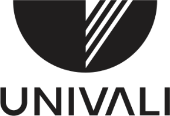 UNIVERSIDADE DO VALE DO ITAJAÍVice-Reitoria de Pesquisa, Pós-Graduação e ExtensãoGerência de Pesquisa e Pós-GraduaçãoRELATÓRIO FINAL SIMPLIFICADOAssinale o programa de iniciação científica ao qual o projeto está vinculadoOBJETIVOS (Discuta o cumprimento dos objetivos do projeto, indicando quais objetivos foram atendidos e quais não foram atendidos, explicando o porquê do não cumprimento de algum objetivo):RESULTADOS (Descreva os principais resultados alcançados pelo projeto, incluindo conhecimento produzido, publicações, processos e produtos desenvolvidos. Comprovantes desses resultados podem ser apontados por meio de links paras páginas web ou anexados ao presente relatório):DIFICULDADES (Assinale e discuta eventuais dificuldades enfrentadas na pesquisa):AVALIAÇÃO (Avalie a experiência de participar de projeto de iniciação científica, explicando como a pesquisa contribuiu para a sua formação pessoal e profissional):CARREIRA (Assinale uma ou mais alternativas que melhor refletem seu planejamento atual de carreira):Declaro serem verdadeiras as informações prestadas no relatório acima.AVALIAÇÃO (Avalie e discuta o desempenho do bolsista em relação à sua dedicação ao projeto, execução do plano de trabalho proposto e cumprimento dos objetivos, levando em consideração eventuais dificuldades que possam ter comprometido o atendimento desses objetivos):Instruções de preenchimento e submissão:Este formulário deve ser preenchido pelo bolsista, com o auxílio do professor, do item 1 ao 5.O professor deverá efetuar seu parecer quanto ao desempenho do bolsista no item 6.Caso tenham produzido/publicado artigos, trabalhos para apresentação em eventos ou que seja necessário complementar as informações com tabelas e figuras, poderá ser realizada a inclusão neste mesmo formulário, na última página.Após finalizar o preenchimento do formulário, o documento deverá ser convertido para o formato PDF e submetido no sistema de Cadastro de Projetos, disponível na intranet docente.PIBIC/CNPq – Programa Institucional de Bolsas de Iniciação CientíficaPIBITI/CNPq – Programa Institucional de Bolsas de Iniciação em Desenvolvimento Tecnológico UNIEDU - Art. 170/CE e Art. 171/FUMDES – Bolsas de PesquisaDADOS DO PROJETODADOS DO PROJETODADOS DO PROJETODADOS DO PROJETOCOORDENADOR(A)/ORIENTADOR(A): COORDENADOR(A)/ORIENTADOR(A): E-mailE-mailBOLSISTABOLSISTAE-mailE-mailESCOLACURSOCURSOPERÍODOTÍTULO DA PESQUISATÍTULO DA PESQUISATÍTULO DA PESQUISATÍTULO DA PESQUISADO ALUNODO ALUNODO ALUNODO ALUNO()Não foram encontrados problemas()Acesso ao campo de pesquisa()Sistemática de orientação()Redação do texto()Equipamentos e materiais (previstos no projeto, mas não acessíveis)()Sistemática de orientação()Redação do texto()Pouca dedicação à pesquisa()Outros, descreva: ()Pretendo cursar pós-graduação (especialização ou mestrado) após concluir a graduação()Pretendo atuar em pesquisa e seguir carreira acadêmica em Instituição de Ensino Superior()Pretendo atuar em pesquisa em instituição ou empresa que possua departamento de pesquisa()Pretendo atuar em áreas do mercado de trabalho da minha formação que não envolvam pesquisaPARECER DA ORIENTAÇÃO()Excelente()Muito bom()Bom()Regular ()Insuficiente ANEXOS